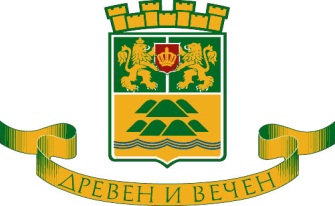 ОБЩИНА ПЛОВДИВПловдив, 4000, пл, “Стефан Стамболов” №1         тел: (032) 656 701, факс: (032) 656 703На основание чл. 6, ал. 10 от Наредбата за условията и реда за извършване на оценка на въздействието върху околната среда,ОБЯВЯВА:открит обществен достъп до информацията по приложение № 2 за обект „Пристрояване с височина до 5.5m към съществуваща промишлена сграда, ново допълващо застрояване с височина до 3.5m и монтиране на инсталация за галванизация с общ обем на ваните до 27 m“, гр. Пловдив” в ПИ с идентификатор 56784.536.1730, гр. Пловдив, Община Пловдив. Документите са на разположение на обществеността, в продължение на 14 (четиринайсет) дни, в периода от 27.05.2019 г. – 09.06.2019 г., в сградата на Община Пловдив, дирекция „Екология и управление на отпадъците” на ул. „Емил де Лавеле” № 9, всеки работен ден от 08:30 до 12:00 часа и от 12:45 до 17:15 часа.Лице за контакти: Вяра Колева – главен експерт в дирекция „Екология и управление на отпадъците”, тел. 656 878 